Утверждена приказом от 15.05.2017 года № 44/1Директор школы:                        С.В.РомановаМуниципальное бюджетное общеобразовательное учреждение «Краснохолмская средняя общеобразовательная школа № 1»Программалагеря труда и отдыха“Наследие”    Лето -2017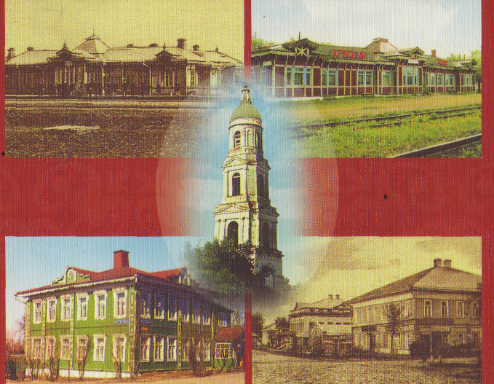 Руководитель: Волкова Е.И..Пояснительная запискаИстина гласит, что только здоровый человек с хорошим самочувствием, психологической устойчивостью, высокой нравственностью способен активно жить, успешно преодолевая различные трудности, и достигать успехов в любой деятельности. Поэтому родителей, педагогов волнуют вопросы воспитания здорового, физически крепкого ребенка и развития в нем творческих способностей.Забота о здоровье детей – важнейшая задача педагога. Многие учащиеся страдают хроническими заболеваниями. Некоторый контингент детей приходит из асоциальных семей, где родители не заботятся о здоровье детей, о полноценном питании, отдыхе и их занятости. Во время каникул большинство детей предоставлены сами себе.Летний пришкольный лагерь труда и отдыха с дневным пребыванием является, с одной стороны, формой организации свободного времени детей разного возраста, пола и уровня развития, с другой, - пространством для оздоровления, развития художественного, технического, социального творчества ребенка.   Для учащихся проводится оздоровительная смена в летнем  лагере труда и отдыха дневного пребывания «Наследие», который функционирует на базе МБОУ «Краснохолмская сош №1»  В нем отдыхают учащиеся  14 лет. Для того чтобы отдых сделать полноценным, была разработана программа.Разработка данной программы организации летнего каникулярного отдыха, оздоровления и занятости детей была вызвана:повышением спроса родителей и детей на организованный отдых школьниковмодернизацией старых форм работы и введением новыхнеобходимостью использования богатого творческого потенциала подростков и педагогов в реализации цели и задач программы.Данная программа по своей направленности является комплексной, т.е. включает в себя разноплановую деятельность, объединяет различные направления оздоровления, отдыха и воспитания детей в условиях оздоровительного лагеря труда и отдыха.  Центром воспитательной работы лагеря является ребенок и его стремление к реализации. Пребывание здесь для каждого ребенка – время получения новых знаний, приобретения навыков и жизненного опыта. Это возможно благодаря продуманной организованной системе планирования лагерной смены.  Особенность работы состоит в том, что все школьники принимают участие в ремонте школы, в работе на пришкольной территории .Цель программы:  создание в летний период условий для развития социальной активности подростков, основанной на социально-значимом труде.Задачи:• организовывать условия для труда и отдыха детей;
• воспитывать трудовые навыки;
• проводить профилактическую работу по предупреждению дорожно –транспортного травматизма, асоциального поведения, противопожарной и антитеррористической безопасности, мероприятия по охране труда;
• сохранять и укреплять здоровье детей, прививать навыки здорового образа жизни;
• развивать творческие способности школьников;
• создавать условия для патриотического воспитания подростков;
• воспитывать культуру общения и поведения.По продолжительности программа является краткосрочной, т.е. реализуется в течение одной  лагерной смены (15 дней).Программа разработана с учетом следующих законодательных нормативно-правовых документов:Документы федерального уровня:Конституция РФ;Конвенция ООН о правах ребенка;Федеральный закон  «Об образовании в РФ»;Закон РФ от 24.06.1999 № 120-ФЗ «Об основах системы профилактики безнадзорности и правонарушений несовершеннолетних»;Закон РФ от 24.07.1998  № 124 – ФЗ «Об основных гарантиях прав ребёнка в Российской Федерации»;Закон РФ от 06.10.2003 № 131-ФЗ «Об общих принципах организации местного самоуправления в Российской Федерации»; Национальная образовательная инициатива «Наша новая школа»;Постановление Главного государственного санитарного врача РФ от 19.04.2010  № 25 «Об утверждении СанПиН 2.4.4.2599-10»; Постановление Главного государственного санитарного врача РФ от 26.04.2010  № 29 «Об утверждении СанПиН 2.4.4.2605-10»Постановление Главного государственного санитарного врача РФ от 18.03.2011 № 22 "Об утверждении СанПиН 2.4.2.2842-11 "Санитарно-эпидемиологические требования к устройству, содержанию и организации работы лагерей труда и отдыха для подростков"Документы регионального уровня:Закон Тверской области от 31.03.2010 №24-ЗО   «Об организации и обеспечении отдыха и оздоровления детей в Тверской области»;Закон Тверской области от  14.02.2007  № 6-ЗО «Об организации деятельности по профилактике безнадзорности и правонарушений несовершеннолетних в Тверской области»Документы муниципального уровня:Муниципальная Программа «Развитие системы образования муниципального образования Тверской области «Краснохолмский  район» на 2016 -  2018 годы»;Постановление администрации Краснохолмского района от 03.05.2017 № 44 «Об организации  отдыха, оздоровления и занятости детей и подростков в Краснохолмском районе в 2017году»;  Приказы районного отдела образования Администрации Краснохолмского района:Приказ № 136    от 12.05.2017 «О мерах по организации летнего отдыха, оздоровления и занятости детей и подростков  в 2017 году в системе образования Краснохолмского района;Приказ № 120 от 06.05.2017 «Об организации лагерей с дневным пребыванием детей и лагерей труда и отдыха в образовательных учреждениях  района в летний период 2017 года»;Документы МБОУ «Краснохолмская сош № 1»:Приказ №44/1 от 15.05.2017 года «Об организации летнего трудового лагеря  в летний период 2017 года»Приказ № 56/2 от 15.05.2017года «Об утверждении программ летнего оздоровительного отдыха детей»Приказ №37/1 от 01.08.2017 года «Об утверждении списка обучающихся 11-17 лет, отдыхающих в летнем трудовом  лагере «Наследие»»Этапы выполнения программы:   1.Подготовительный -  организационный (май):-подбор кадров;-подготовка методических материалов;-подготовка материально-технической базы.-формирование отрядов;2. Основной (15 дней):-знакомство с режимом работы лагеря и правилами;-оформление уголков отрядов.-образовательная деятельность;-оздоровительная деятельность;-культурно-досуговая деятельность;-патриотическое воспитание;-трудовая деятельность;-методическая работа с воспитателями, вожатыми.   3. Заключительный:-закрытие смены (последний день смены);-сбор отчетного материала;-анализ реализации программы и выработка рекомендаций;-выпуск альбома.Программа  летнего оздоровительного лагеря труда и отдыха «Наследие» опирается на следующие принципы: 1. Принцип гуманизации отношений: построение всех отношений на основе уважения и доверия к человеку.2. Принцип сотрудничества: результатом деятельности воспитательного характера является сотрудничество ребенка и взрослого, которое позволяет воспитаннику лагеря почувствовать себя творческой личностью.3. Принцип демократичности: участие всех детей и подростков в программе  развития творческих способностей.4. Принцип  творческой индивидуальности: творческая индивидуальность – это  характеристика  личности, которая в самой полной мере реализует, развивает свой творческий потенциал.Основные формы реализации  программы:Так как программа является комплексной, то её работа строится по нескольким направлениям: Во время отдыха ребята могут найти себе занятия по вкусу. Основные направления программы являются логическим продолжением воспитательной системы школы. Они включают в себя следующие блоки: 1. Экологическое. 2. Трудовое. 3. Спортивно- оздоровительное. 4.Патриотическое.Экологическое направление Основные задачи: - направить усилия учащихся для преодоления у школьников утилитарно - потребительского отношения к природе; - формировать ответственное, бережное отношение к окружающей среде; - прививать любовь к Малой Родине, к родной природе; - формировать экологическую культуру, убеждения в необходимости сбережения природы, понимания непрерывной связи социума и природы. Трудовое направление. • В ходе трудовой деятельности подросток становится адаптированным человеком с развитыми умениями и навыками, которые может в дальнейшем применить в своей жизни. • Труд — это инструментарий всеобщего развития личности, основной источник материального и духовного богатства общества, главный критерий престижа человека и его обязанность. Основные задачи: - организация общественно-полезной занятости подростков в каникулярный период, привитие навыков труда; - формирование через труд таких качеств личности, как воля, креативность, дисциплинированность, ответственность. - оказание помощи школе при подготовке к новому учебному году, развитие навыков работы на пришкольном участке Спортивно-оздоровительное направление. Основные задачи: - формирование здорового образа жизни; - предоставление психолого-педагогической поддержки подросткам. Патриотическое.Патриотическое воспитание – это неотъемлемая составляющая гармонично развитой личности.Основные задачи:- развитие любви к своему отечеству;- гордость за культуру родины и ее успехи;- знание истории своего края.Режим дня8.30 – 8.45		Общий сбор8.45 -  9.00		Зарядка9.00 – 9.15       	Линейка, инструктаж по технике безопасности9.15 – 10.00     	Завтрак10.00 – 13.00   	Трудовой десант13.00 – 13.20   	Обед13.20 – 14.20   	Досугово –развлекательная деятельность.14.20 - 14.30		Подведение итогов, уход  домой План мероприятийлагеря труда и отдыха «Наследие»при МБОУ «Краснохолмская сош №1»август 2017 годаНачальник лагеря:               Волкова Е.И.Ожидаемые результатыВ результате реализации Программы ожидается:занятость школьников в летнее времяукрепление здоровья детей и подростковформирование навыков трудовой деятельностисоздание условий для подростков группы риска в организации различных форм труда и отдыха.формирование осмысленного отношения к жизни и ответственности за свою жизньповышение общественной активностиформирование у обучающихся патриотических чувствблагоустроенность и чистота школьной территории и цветников.ДатаМероприятияответственный01.08Открытие лагерной смены.1.Обсуждение плана работы лагеря «Наследие».2. Тренинг «Давайте , познакомимся!»3.Проведение инструктажа по технике безопасности.4. Трудовой десант:(полив цветов, помощь в благоустройстве школы.)Волкова Е.ИМихайлова Л.Н.Жук С.Е02.08Традиции русского народа1.  Подвижные игры народов России (беседа, презентация).2. Подвижные игры на воздухе, с мячом.3. Трудовой десант: благоустройство школы  Волкова Е.ИМихайлова Л.Н.Жук С.Е03.08Родные сердцу уголки.1. «Экологика»  интеллектуальная игра.2. Экскурсия в природу. 3. Трудовой десант..Воронов С.Г.Белякова С.ВЖук С.ЕВолкова Е.И.04.08 Безопасность и я.1.День светофора. (Беседа, презентация)2.Познавательно-развлекательная программ «Дети и безопасность».3. Трудовой десант: уборка кабинетов, полив цветов.  Жук С.ЕВолкова Е.И.Михайлова Л.Н.07.08 В гармонии с природой.1.Экскурсия в природу2. Викторина «Знатоки родной природы» .3. Трудовой десант: «Чистый город». Жук С.ЕВолкова Е.И.Михайлова Л.Н.08.08 Краса земли русской1. Беседа о народных ремеслах и умельцах Краснохолмского района.2. Посещение мастерской салона  «Русские ремесла». Встреча с народным умельцем Клюевым Н.И.3. Трудовой десант.Клюев Н.И. Жук С.ЕВолкова Е.И.Михайлова Л.Н.09.08 Россия – Родина моя.1. Водные ресурсы. (Центральная библиотека)2. Экскурсия на реку Неледину.3. Трудовой десант: «Чистая река» Каретникова Г.В. Жук С.Е. Воронов С.Г.Белякова С.В10.08Мой родной край.1. Квест – игра « Знатоки».2.Экскурсия по городу «Что в имени твоем».3.Трудовой десант. Жук С.ЕВолкова Е.И.11.08 День здоровья и спорта.1. Конкурс утренней зарядки.2. Веселые старты.3. Трудовой десант   Жук С.ЕВолкова Е.И.14.08 День  книги.1. Экскурсия в центральную  библиотеку. Знакомство с новыми периодическими изданиями».2. Знакомство с творчеством местных поэтов. 3. Трудовой десант. Воронов С.Г.Михайлова Л.Н.Жук С.ЕВолкова Е.И.15.08 День музыки1. «Танцевальный марафон» познавательно-развлекательная игра2.Викторина «Что я знаю о музыке?»3. Трудовой десант Жук С.ЕВолкова Е.И.16.08  День экологии.1. Экологический час «Растения красной книги в Тверском крае»2.  Экологический конкурс «Они просят защиты»3.Трудовой десант  Волкова Е.ИМихайлова Л.Н.Жук С.Е.17.08Славься Русь моя!1.Символы России! (презентация, беседа, викторина)  2. «Умники и умницы» игра3.  Трудовой десант. Волкова Е.ИМихайлова Л.Н.Жук С.Е.18.08День знаний.1. Интеллектуальная игра  «Проще простого».2. Фестиваль детских идей.3. Трудовой десант.Каретникова Г.В. Жук С.Е. Воронов С.Г.Белякова С.В.21.08Закрытие лагеря «Наследие»1.  Создание «Книги о том, как мы отдыхали с пользой»2. Торжественная линейка, посвященная закрытию лагеря.3. Трудовой десантВолкова Е.ИМихайлова Л.Н.Жук С.Е.